Publicado en  el 25/08/2016 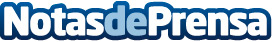 La Generalitat manté el risc elevat d'incendis a bona part de CatalunyaProtecció Civil de la Generalitat ha emès una nova Prealerta del pla INFOCAT per l’alt risc d’incendi forestal a 21 comarques. Protecció Civil insisteix a recordar que està prohibit fer foc prop de zones boscoses, i que si observeu qualsevol columna de fum truqueu immediatament al 112Datos de contacto:Nota de prensa publicada en: https://www.notasdeprensa.es/la-generalitat-mante-el-risc-elevat-dincendis Categorias: Cataluña http://www.notasdeprensa.es